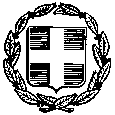 								       ΠΡΟΣ: (ΟΝΟΜΑΤΕΠΩΝΥΜΟ ΕΚΠΑΙΔΕΥΤΙΚΟΥ)  ΘΕΜΑ: Χορήγηση άδειας για παρακολούθηση σχολικής επίδοσης τέκνου.Έχοντας υπόψη:Τις διατάξεις του άρθρου 23 του Π.Δ.410/1988(ΦΕΚ191/τ.Α΄/30-08-1988), όπως συμπληρώθηκε με την παρ.7β  του άρθρου 47 του Ν.4674/2020(ΦΕΚ53/τ.Α΄/11-03-2020).Τις διατάξεις της παρ.6, του άρ.53 του Ν.3528/2007 (ΦΕΚ26/τ.Α΄/09-02-2007).Τις διατάξεις του άρθρου 38 του Ν.4808/2021 (ΦΕΚ101/τ.Α΄/19-06-2021).Την υπ’ αριθμ. Πρωτ.Φ.353.1/26/153324/Δ1 Υ.Α. (ΦΕΚ2648/τ.Β’/07-10-2014), η οποία τροποποίησε την υπ’ αριθμ.Φ.353.1/324/105657/Δ1 Υ.Α. (ΦΕΚ1340/τ.Β΄/ 08-10-2002) με θέμα: «Καθορισμός των ειδικότερων καθηκόντων και αρμοδιοτήτων … των Διευθυντών & Υποδιευθυντών σχολικών μονάδων».Την από ..…/…../……… αίτηση του/της ενδιαφερόμενου/νηςΤο από ..…/…../……… βεβαίωση παρακολούθησης σχολικής επίδοσης που εκδόθηκε από το Σχολείο φοίτησης του τέκνου. Την Υ.Δ. του Ν.1599/86 του/της συζύγου του/της ενδιαφερόμενου/νης.Αποφασίζουμε      Χορηγούμε στον/ην κ. ΟΝΟΜΑΤΕΠΩΝΥΜΟ του ΠΑΤΡΩΝΥΜΟ, Αναπληρωτή/ρια εκπαιδευτικό κλάδου ΠΕ….. στο (ΣΧΟΛΙΚΗ ΜΟΝΑΔΑ), με ΑΦΜ: ………………………..  άδεια διευκόλυνσης μιας (1) εργάσιμης ημέρας, στις .…/…./……. προκειμένου να παρακολουθήσει τη σχολική επίδοση του παιδιού του/της, με αποδοχές.Ο/Η Διευθυντής/ντρια  της Σχολικής ΜονάδαςΟΝΟΜΑΤΕΠΩΝΥΜΟ  ΚΟΙΝΟΠΟΙΗΣΗ: 1. Ενδιαφερόμεν... 2. Δ/νση  Π.Ε. Ξάνθης3. Αρχείο Σχολείου  					ΕΛΛΗΝΙΚΗ ΔΗΜΟΚΡΑΤΙΑΥΠΟΥΡΓΕΙΟ ΠΑΙΔΕΙΑΣ ΘΡΗΣΚΕΥΜΑΤΩΝ & ΑΘΛΗΤΙΣΜΟΥΠΕΡΙΦΕΡΕΙΑΚΗ Δ/ΝΣΗ Α/ΘΜΙΑΣ & 
    Β/ΘΜΙΑΣ ΕΚΠ/ΣΗΣ ΑΝ. ΜΑΚΕΔΟΝΙΑΣ & ΘΡΑΚΗΣΔ/ΝΣΗ Α/ΘΜΙΑΣ ΕΚΠ/ΣΗΣ ΞΑΝΘΗΣ(ΣΧΟΛΙΚΗ ΜΟΝΑΔΑ)ΞΑΝΘΗ: ……../………/20……               Αριθμ. Πρωτ.:ΕΛΛΗΝΙΚΗ ΔΗΜΟΚΡΑΤΙΑΥΠΟΥΡΓΕΙΟ ΠΑΙΔΕΙΑΣ ΘΡΗΣΚΕΥΜΑΤΩΝ & ΑΘΛΗΤΙΣΜΟΥΠΕΡΙΦΕΡΕΙΑΚΗ Δ/ΝΣΗ Α/ΘΜΙΑΣ & 
    Β/ΘΜΙΑΣ ΕΚΠ/ΣΗΣ ΑΝ. ΜΑΚΕΔΟΝΙΑΣ & ΘΡΑΚΗΣΔ/ΝΣΗ Α/ΘΜΙΑΣ ΕΚΠ/ΣΗΣ ΞΑΝΘΗΣ(ΣΧΟΛΙΚΗ ΜΟΝΑΔΑ)Ταχ. Δ/νση      ΠληροφορίεςΤηλέφωνοe-mail            Ιστοσελίδα      